DMCI 800 Masina Combinata pentru lemn cu 7 operatii DISCOVERY WAGONEste o masina combinata extrem de precisa ce permite efectuarea unor lucrari complexe. Planul dispune de un arbore cu 3 cutite cu lungimea de 260 mmMasina este livrata in versiune standard cu 2 motoare monofazate 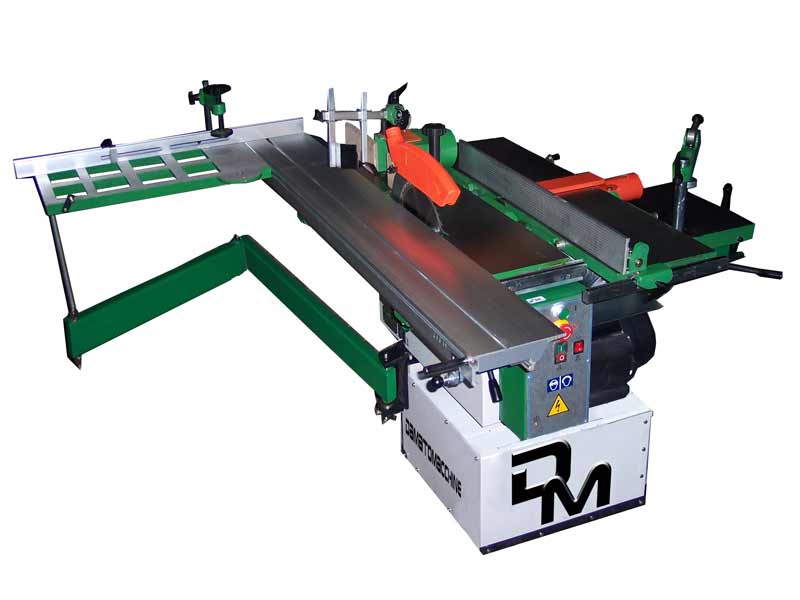 Pret 1990e + 350e transportDMCI004 Masina Combinata pentru lemn cu 7 operatii DISCOVERY SUPER	Aceasta masina combinata permite efectuarea a 7 operatii separate. Are 2 motoare monofazate : cel al grupului circular-abticht a 2 Cp si cel al frezei cu o putere de 1200w.Masina are o constructive solida din fonta. Abricht-ul are 3 cutite si planul rabatabil cu gaura de aspirare. Axul frezei are un diametru de 30 mmCombinata este usor si rapid de montat si demontat in 4 parti diferite, se monteaza foarte usor si poate fi transportata si cu o masina mica.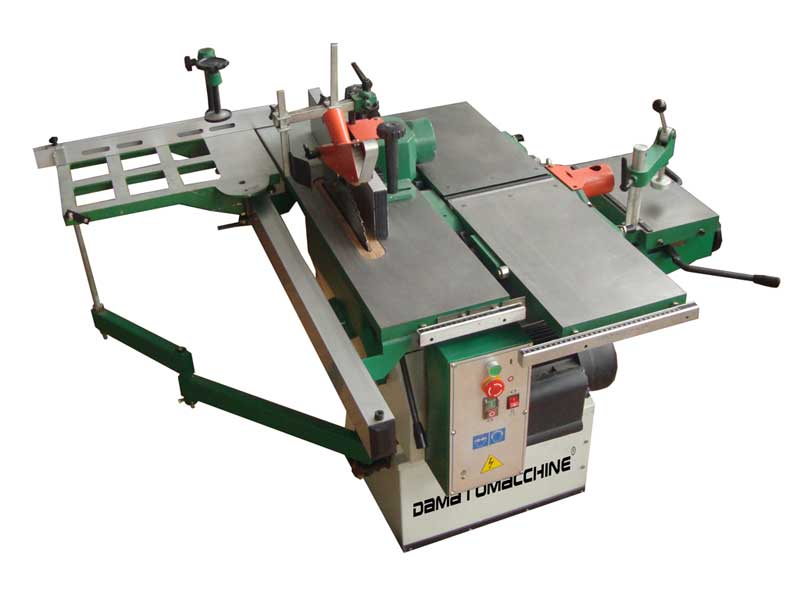 	Pret 1799e + 350e transportDMCI503 Masina Combinata pentru lemn cu 5 operatii DISCO5 SUPER	Aceasta masina combinata a fost construita in intregime utilizand normele si directivele CE. Are un singur motor puternic de 2 Cp monofazat. Masina este demontabila in 3 bucati pentru a fi transportata chiar si manual.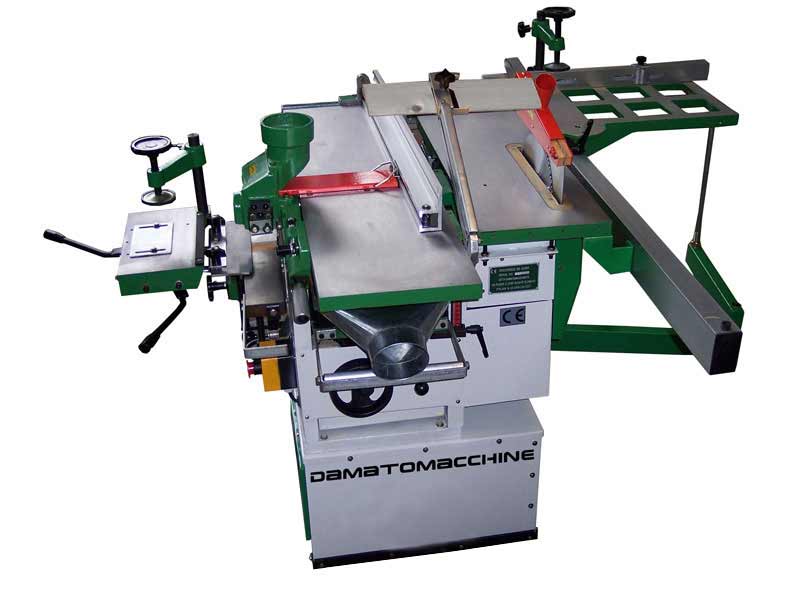 Pret 1399e + 350e transportDMCI200M Masina Combinata pentru lemn cu 7 operatiiVOYAGER 250/7Reprezinta cea mai buna alegere pentru lucrari hobby pretentoase. Cu 3 motoare separate a 2 cp fiecare. Aceasta combinata pentru lemn are o precizie foarte mare. Abricht-ul are un arbore de 250 mm latime. Pamza circularului are un diametru de 250 mm si poare fi reglata pana la un unghi de 45 °. Freza are dimensiunea de 140 mm cu 3 viteze variind intre 4500 si 8500 rpm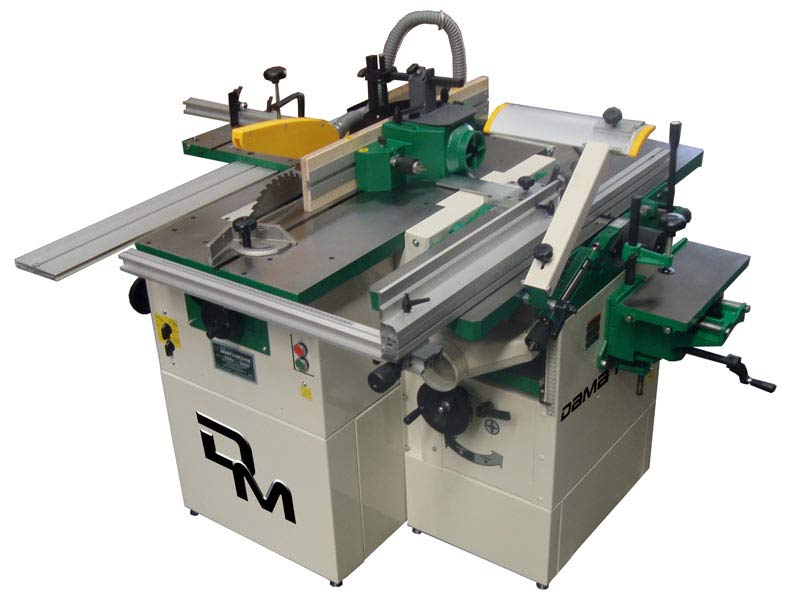 Pret 2490e + 350e transportDMCI002 Masina Combinata pentru lemn cu 7 operatii AMERICA STANDARDEste o masina combinata dotata cu 3 motoare independente a 3 cp fierare. Diametrul panzei circularului este de 300 mm. Este dotata cu senzori de siguranta. Datorita incizorului plasat langa circular se vor putea face lucrari cu o finisare incredibila. Cele  3 motoare independente dau masinii o putere extreme de mare de lucru. De asemenea, acest combo vine standard cu motoare monofazate, dar cu o mica modificare de pret se pot monta si moroare treifazate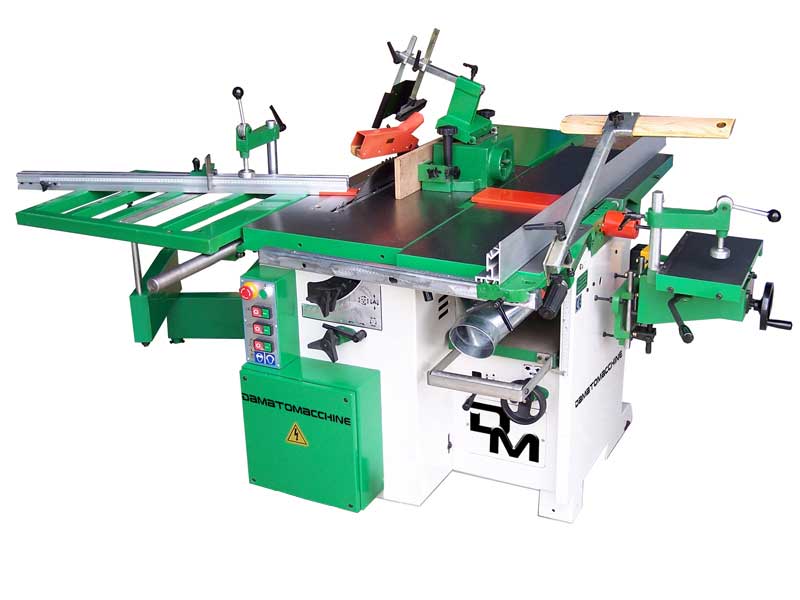 Pret 2990e + 350e transportDMCI001 Masina Combinata pentru lemn cu 7 operatiiAMERICA SUPER 1500Structura acestei masini este din fonta .Este echipata cu 3 motoare independente a 3 hp fiecare. Masina este dotata cu  senzori de siguranta pentru protectia utilizatorului. Datorita celor 3 motoare de lucru independente masina are o putere mare de lucru. Ca şi alte combinate Damatomacchine puteţi să-l aveti în versiunea cu trei faze, cu un plus de € 80.00 motor.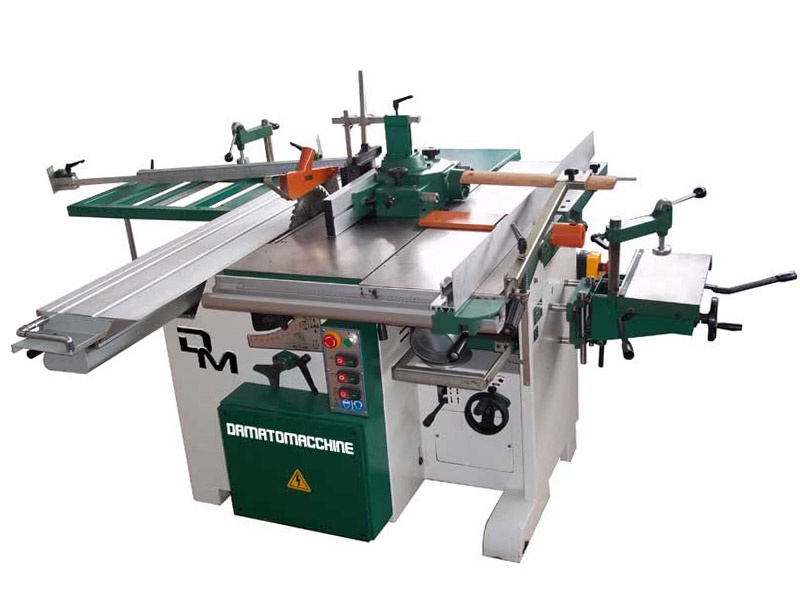 AscultaţiCitiţi foneticDicţionar - Afişaţi dicţionarul detaliatPret 3453e + 350e transportDMCI3014 Masina Combinata pentru lemn cu 7 operatii TSI PROFESSIONAL 2500Este o masina  pentru  tamplari care au nevoie de o masina cu precizie si fiabilitate marita. Aceasta masina reuseste sa prelucreze materialul cu maxima precizie la o lungime de peste 2600 mm intr-o singura trecere. Versiunea standard este dotata cu 2 motoare monofazate, pentru versiunea cu trei faze, preţul final este de € 79.00 in plus pentru fiecare motor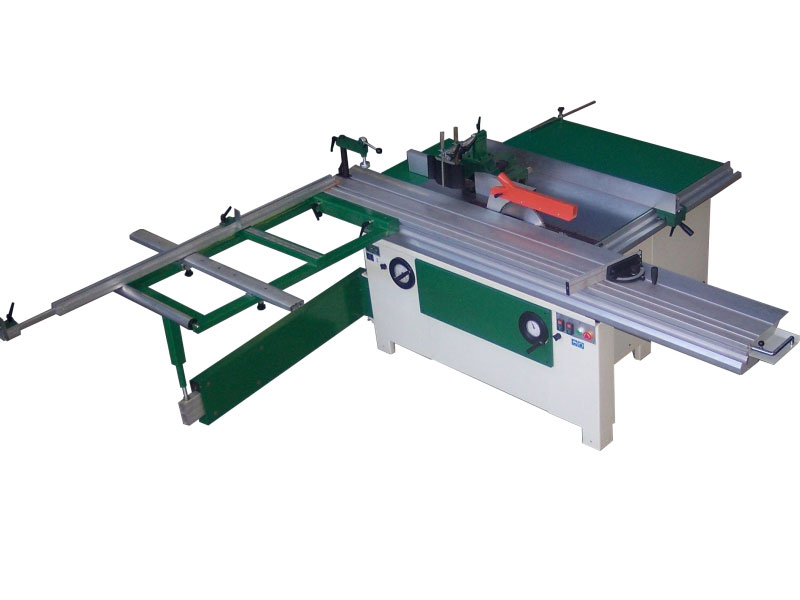 AscultaţiCitiţi foneticDicţionar - Afişaţi dicţionarul detaliatPret 3690e + 350e transportDMCI302 Masina Combinata pentru lemn FSC 260	Aceasta masina are o constructie solida din fonta. Ea este dotata cu un motor puternic monofazat de 3 Cp (2200w). Planul de lucru este rabatabil si précis. Cu un mic plus la cerera clientului se poate monta si motor trifazat. Arborele Abricht-ului are lungimea de 260 mm si este alcatuit din 3 cutite. Optional se poate monta pe masina si un aspirator pentru rumegus.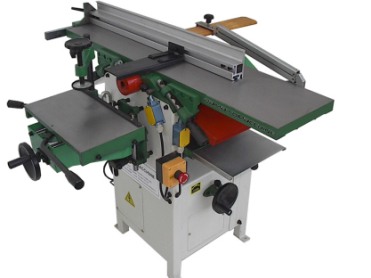 Pret 1134e + 350e transportDMCI302 Masina Combinata pentru lemn VOYAGER TSEste o masina combinata dotata cu circular inclinabil pana la 45 ° si freza cu diametrul de 30 mm si inaltime de 80 mm. Masina are 2 motoare independente de 2 Cp. In versiunea standard este vanduta cu motoare monofazate dar se pot monta si motoare trifazate lacererea clientului.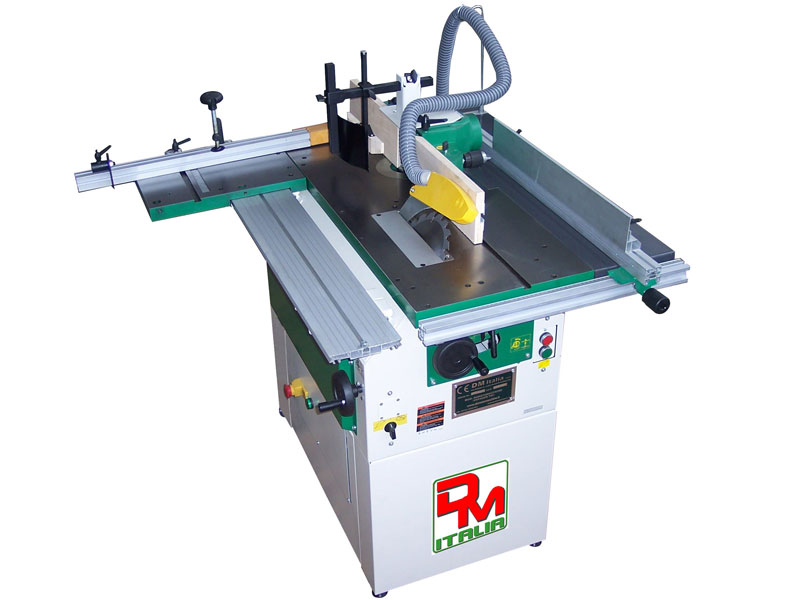 Pret 1690e + 350e transportDMCI303 Masina Combinata pentru lemn FSC 300Masina este dotata cu un motor puternic de 3 CpDMCI304 Masina Combinata pentru lemn FSC 350Este o masina combinata de prelucrat grosime si mortezare.Este echipata cu un motor puternic monofazat de 3 cp(2200w) Opţional, cu o mică taxă suplimentară, puteţi solicita o modificare la faza de motor. Maşina de indreptare este de 350 mm lungime şi are 3 lame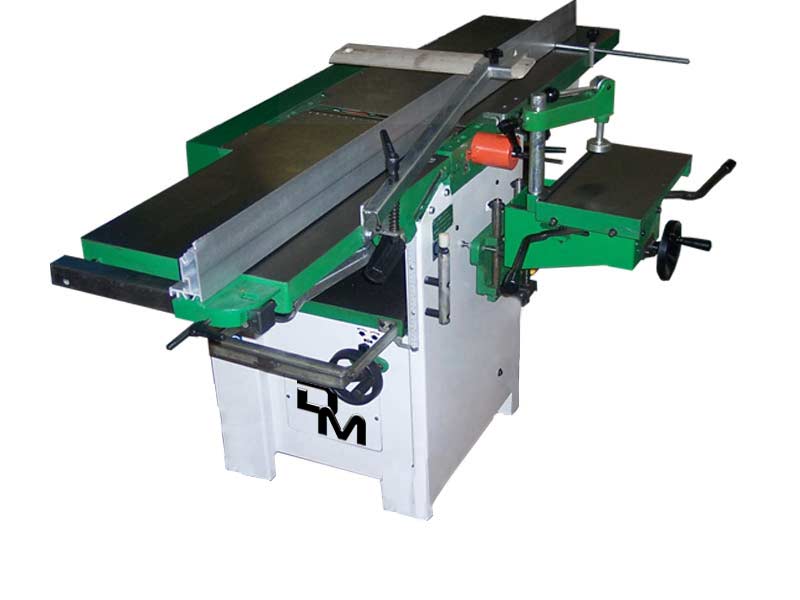 Pret 1990e + 350e transportDMCI309 Masina Combinata pentru lemn FSC 400Este cea mai mare sic ea mai puternica masina de prelucrat grosimea de la firma DAMATOMACCHINE.Masina este echipata cu un motor monofazat de 3 cp, dar contra cost se poate monta si un motor trifazat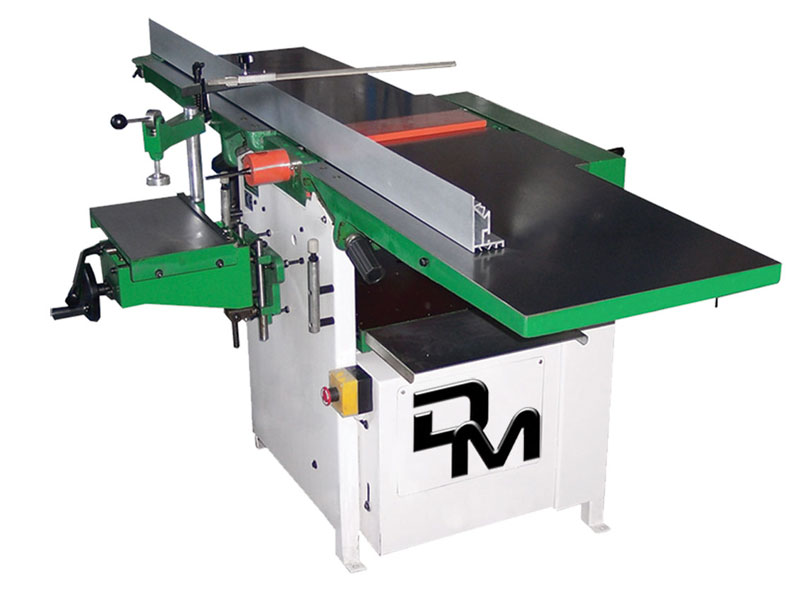 	Pret 2490e + 350e transportDMCS001Masina Combinata pentru lemn VoyagerEste o masina combinata alcatuita din 2 masini separate circular si abricht.Masinile au cate 2 motoare separate a cate 2 cp fiecare. Lama circularului are diametrul de 250 mm si inclinatie de 45 °, în timp ce axul Shaper are un diametru de 30 mm şi permite lucrul cu viteze diferite.Masinile sunt furnizate ca standard cu motoare monofazate, dar cu un mic plus, le puteţi solicita în varianta trifazata.Pret 2590e + 350e transportDMCI3012 Masina Combinata pentru lemn TSI 2500	Masina combinata TSI este dotata cu o masa de lucru  mare din aluminiu. Incizorul are diametrul de 80 mm asezat in fata lamei circularului, aceasta avand diametrul de 300 mm. MAsina este dotata cu 2 motoare independente cu o putere de 2200w(3Cp) fiecare. Versiunea standard este cu motoare monofazate, dar la cereea clientului se pot monta si motoare trifazate(cu un mic adios de pret)La aceasta versiune de 2500 mm masa de aluminium este lata de 290mm si lunga de 2500mm. Panza circularului este inclinabila de la 0° la 45°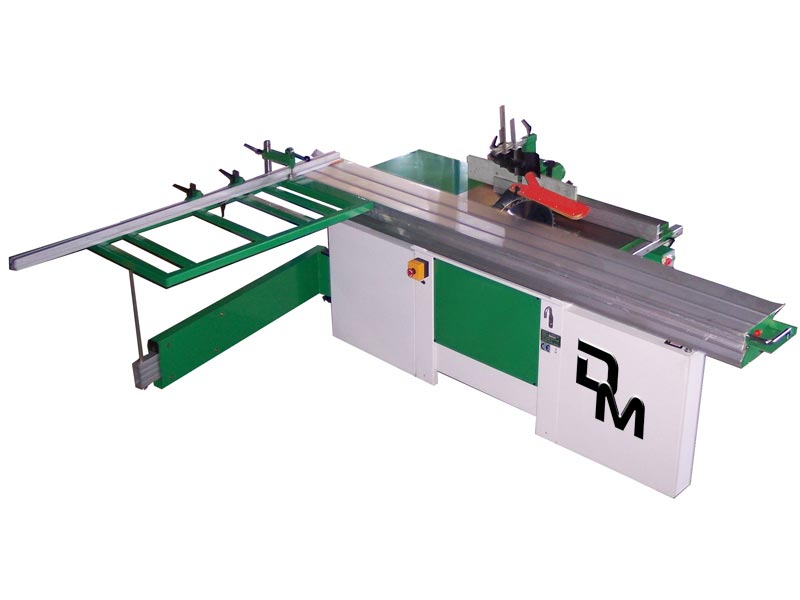 Pret 2560e + 350e transportDMCS002 Masina Combinata pentru lemn MITICA STANDARD       Este o masina combinata alcatuita din 2 masini separate: TSI  Standard si FSC cu lama cutitului de 260 mm. Sunt dotate cu 2 motoare independente de 3 Cp. Lama circularului este de 300mm care se inclina spre freza, aceasta avand un diametru de 30 mm. Masina FSC dispune de un singur motor de 3 Cp si planul mesei de lucru este rabatabil. Avantajul care il ofera aceste masini separate este ca se poate lucre cu 2 persoane separate. Masinile sunt livrate in versiune standard cu motoare monofazate, dar la cereea clientului se pot monta si motoare trifazate.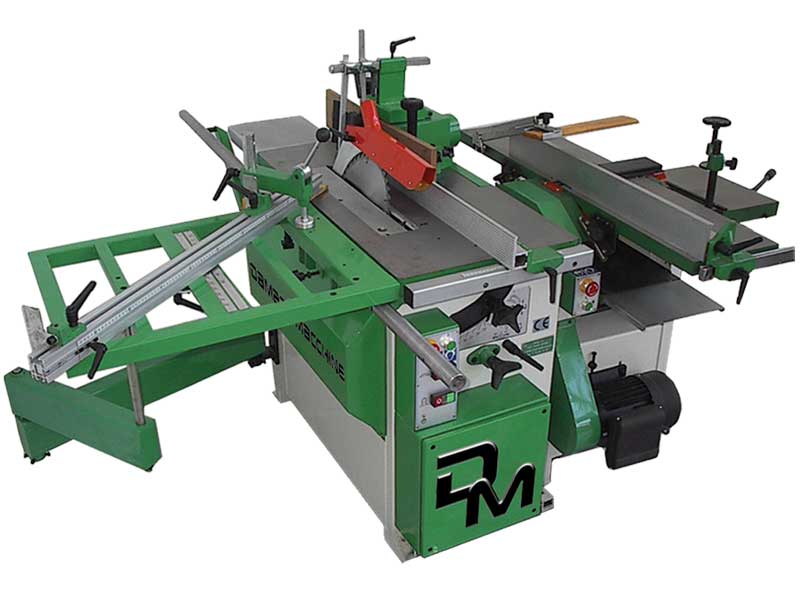 Pret 2599e + 350e transportDMCS003 Masina Combinata pentru lemn MITICA SUPEREste o masina combinata alcatuita din 2 masini separate: masina TSI Super  si masina FSCMasina TSI Super are o masa de aluminium de 1500 mm lungime dotata cu 2 motoare independente de 3 Cp. Lama circularului este de 300mm care se inclina spre freza, aceasta avand un diametru de 30 mm.Masina FSC dispune de un singur motor de 3 Cp si planul mesei de lucru este rabatabil.Masinile sunt furnizate ca standard cu motoare monofazate, dar cu un mic plus, le puteţi solicita în varianta trifazata.Pret 2990e + 350e transportDMSN004 Fierastrau Panglica PRIMA 60 	Dimensiuni mari ale mesei de lucru, cadrul metalic ii confera o inalta stabilitate si acuratete in lucru. Sistem performant de ghidare a panzei, dispus deasupara si dedesubtul mesei.Panza panglica cu latimie de 40 mm standard inclusa, dispozitiv de ghidare cu blocare si eliberare rapida, rigla de ghidare cu precizie milimetrica. Diametrul volantei este de 600mm.Masina este dotata cu un motor foarte puternic de 3 Cp, disponibil si in variant trifazata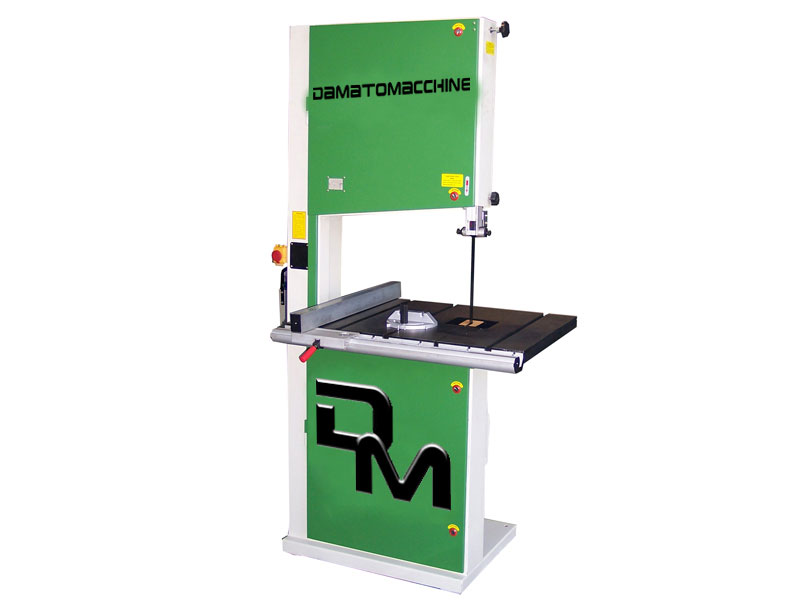 	Pret 1639e + 350e transportDMSN004 Fierastrau Panglica PRIMA 70       Dimensiuni mari ale mesei de lucru, cadrul metalic ii confera o inalta stabilitate si acuratete in lucru. Sistem performant de ghidare a panzei, dispus deasupara si dedesubtul mesei.Panza panglica cu latimie de 40 mm standard inclusa, dispozitiv de ghidare cu blocare si eliberare rapida, rigla de ghidare cu precizie milimetrica.  Masa de lucru inclinabila  de  la  0°- 45° cu blocare in pozitia dorita. Diametrul volantei este de 700mm.Masina este dotata cu un motor foarte puternic de 3 Cp trifazat standard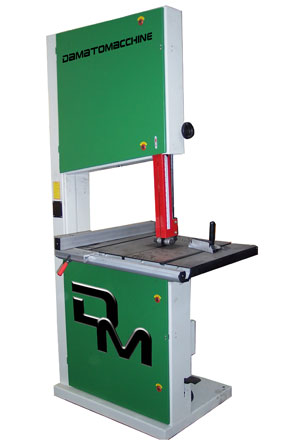 	Pret 2690e + 350e transportDMLE001 Masina orizontala de slefuit OLIMPICConstructie solida din otel, ridicare-coborare a mesei cu ajutorul unei manivele pozitionate confortabil. Dispozitive de mari dimensiuni pentru actionarea benzii pentru a reduce uzura benzii. Sistem de rulare masa pe rulmenti speciali obtinand maxim de functionalitate şi rezistentaMasa mobila cu sistem de culisare: cursa orizontala 600 mm, cursa vertical 700 mm. Patina palpatoare pentru  reducerea frictiuniiPosibilitatea de coborare a mesei de lucru pentru prelucrarea piesele de mari dimensiuni,asigurand o buna flexibilitate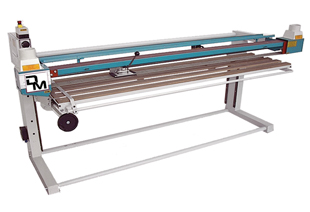 	Pret 2390e + 350e transportDMTO010 Strung pentru lemn MC1200Constructie foarte solida din fonta si otel, avand stabilitate mare. Viteza de rotatie reglabila prin convertor de frecventa de la 100 la 3200 rpm. Functionare CW SI CCW, afisare viteza pe LCD. Reglaj rapid pentru cap si coada de prindere. Distanta dinte puncte este de 1200 mmCoada de prindere solida cu sistem dublu de prindere. Diferite accesorii incluse in livrare. Capul de prindere poate fi scos.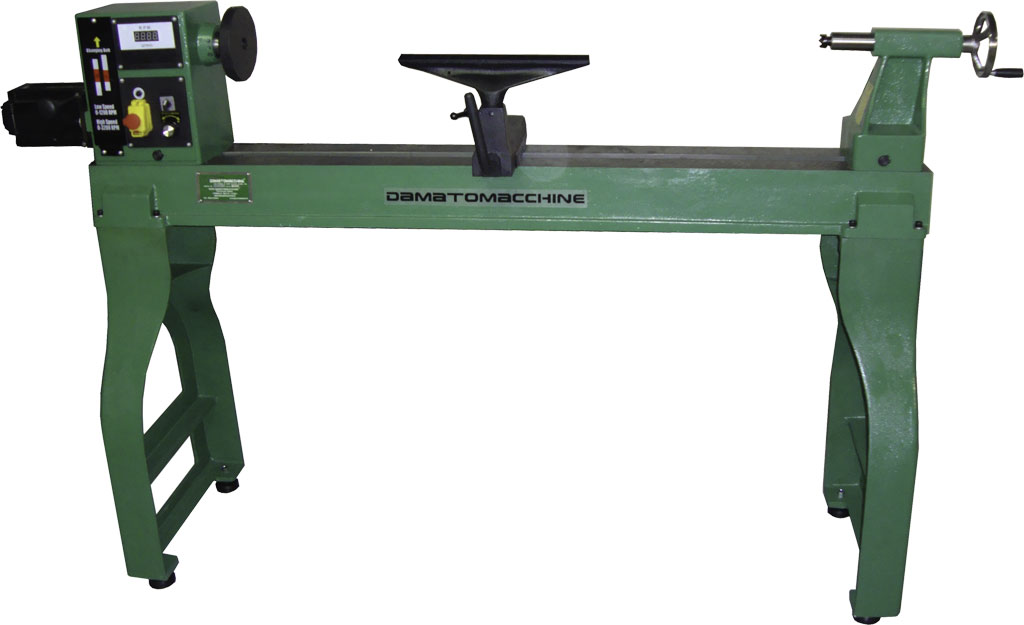 Pret 1290e + 350e transportDMTP002 Masina de frezat OPEN CEMasa fixa realizata din fonta.Reglare fina a riglei de ghidare si dotare cu dispozitivede presarea materialului.3 turatii de lucru standard.Diametrul maxim scula de frezare 220mmRidicarea si coborarea axului cu ajutorul unei manivele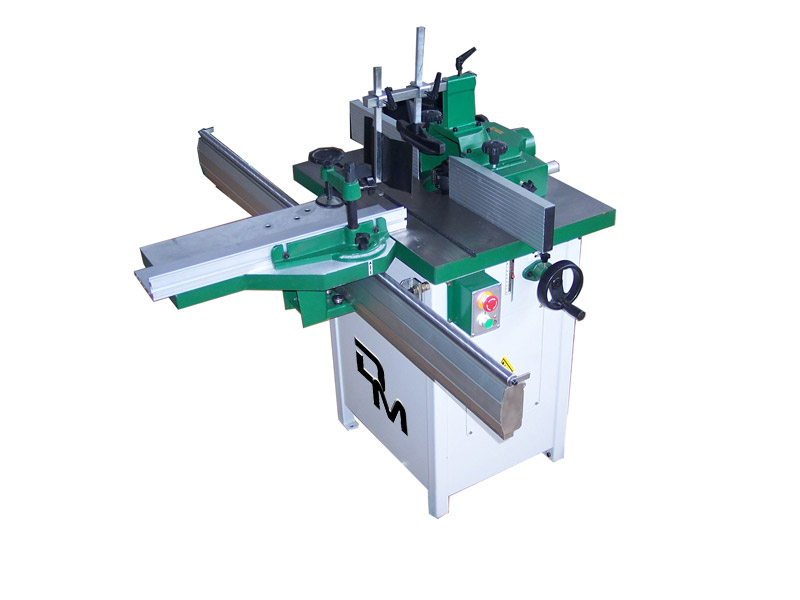 Pret 1390e + 350e transport    Date Tehnice    Date TehniceDiametru fierastrauDiametru fierastrau250 mm250 mmDiametru incizorDiametru incizor80 mm80 mmViteza lamaViteza lama3500 rpm3500 rpmInaltime max de taiereInaltime max de taiere80 mm80 mmCutit abrichtCutit abrichtNr.3Nr.3Lungime arbore abrichtLungime arbore abricht300 mm300 mmDiametru arbore abrichtDiametru arbore abricht70 mm70 mmViteza de lucru abrichtViteza de lucru abricht6.5 m/min6.5 m/minMotor1Motor12cp - 1500w (220v)2cp - 1500w (220v)Motor 2Motor 21.7cp -1200w (220v)1.7cp -1200w (220v)GreutateGreutate330Kg330Kg    Date Tehnice    Date TehniceDiametru fierastrauDiametru fierastrau250 mm250 mmDiametru incizorDiametru incizor80 mm80 mmViteza lamaViteza lama3500 rpm3500 rpmInaltime max de taiereInaltime max de taiere80 mm80 mmCutit abrichtCutit abrichtNr.3Nr.3Lungime arbore abrichtLungime arbore abricht260 mm260 mmDiametru arbore abrichtDiametru arbore abricht70 mm70 mmViteza de lucru abrichtViteza de lucru abricht6.5 m/min6.5 m/minViteza max frezaViteza max freza7000 rpm7000 rpmMotor1Motor12cp - 1500w (220v)2cp - 1500w (220v)Motor 2Motor 21.7cp -1200w (220v)1.7cp -1200w (220v)GreutateGreutate280Kg280Kg    Date Tehnice    Date TehniceDiametru fierastrauDiametru fierastrau250 mm250 mmDiametru incizorDiametru incizor80 mm80 mmViteza lamaViteza lama3500 rpm3500 rpmInaltime max de taiereInaltime max de taiere80 mm80 mmCutit abrichtCutit abrichtNr.3Nr.3Lungime arbore abrichtLungime arbore abricht260 mm260 mmViteza de lucru abrichtViteza de lucru abricht6.5 m/min6.5 m/minViteza max frezaViteza max freza7000 rpm7000 rpmMotor1Motor12cp - 1500w (220v)2cp - 1500w (220v)GreutateGreutate220Kg220Kg      Date Tehnice      Date TehniceDiametru fierastrauDiametru fierastrau250 mm250 mmUnghi max inclinareUnghi max inclinare45 °45 °Viteza lamaViteza lama3500 rpm3500 rpmInaltime max de taiereInaltime max de taiere60 mm60 mmCutit abrichtCutit abrichtNr.3Nr.3Lungime arbore abrichtLungime arbore abricht250mm250mmDiametru arbore abrichtDiametru arbore abricht70 mm70 mmViteza de lucru abrichtViteza de lucru abricht8 m/min8 m/minMotor circularMotor circular2cp - 1500w (220v)2cp - 1500w (220v)Motor abrichtMotor abricht2cp - 1500w (220v)2cp - 1500w (220v)Motor  frezaMotor  freza2cp - 1500w (220v)2cp - 1500w (220v)GreutateGreutate280Kg280Kg    Date Tehnice    Date TehniceDiametru fierastrauDiametru fierastrau300 mm300 mmUnghi max inclinareUnghi max inclinare45 °45 °Viteza lamaViteza lama5200 rpm5200 rpmInaltime max de taiereInaltime max de taiere95 mm95 mmCutit abrichtCutit abrichtNr.3Nr.3Lungime arbore abrichtLungime arbore abricht300 mm300 mmDiametru arbore abrichtDiametru arbore abricht70 mm70 mmViteza de lucru abrichtViteza de lucru abricht7.5 m/min7.5 m/minMotor circularMotor circular3cp - 2900w (220v)(380v)3cp - 2900w (220v)(380v)Motor abrichtMotor abricht3cp - 2900w (220v)(380v)3cp - 2900w (220v)(380v)Motor  frezaMotor  freza3cp - 2900w (220v)(380v)3cp - 2900w (220v)(380v)GreutateGreutate500Kg500Kg    Date Tehnice    Date TehniceDiametru fierastrauDiametru fierastrau300 mm300 mmUnghi max inclinareUnghi max inclinare45 °45 °Viteza lamaViteza lama5200 rpm5200 rpmInaltime max de taiereInaltime max de taiere95 mm95 mmCutit abrichtCutit abrichtNr.3Nr.3Lungime arbore abrichtLungime arbore abricht300 mm300 mmDiametru arbore abrichtDiametru arbore abricht70 mm70 mmViteza de lucru abrichtViteza de lucru abricht7.5 m/min7.5 m/minMotor circularMotor circular3cp - 2900w (220v)(380v)3cp - 2900w (220v)(380v)Motor abrichtMotor abricht3cp - 2900w (220v)(380v)3cp - 2900w (220v)(380v)Motor  frezaMotor  freza3cp - 2900w (220v)(380v)3cp - 2900w (220v)(380v)GreutateGreutate560Kg560Kg    Date Tehnice    Date TehniceDiametru fierastrauDiametru fierastrau300 mm300 mmUnghi max inclinareUnghi max inclinare45 °45 °Viteza lamaViteza lama3500 rpm3500 rpmInaltime max de taiereInaltime max de taiere95 mm95 mmMotor circularMotor circular3cp - 2900w (220v)(380v)3cp - 2900w (220v)(380v)Motor  frezaMotor  freza3cp - 2900w (220v)(380v)3cp - 2900w (220v)(380v)Viteza vreza x3Viteza vreza x31900-3500-7000 rpm1900-3500-7000 rpmGreutateGreutate560Kg560Kg    Date Tehnice    Date TehniceCutit abrichtCutit abrichtNr.3Nr.3Lungime arbore abrichtLungime arbore abricht260mm260mmDiametru arbore abrichtDiametru arbore abricht70 mm70 mmViteza de lucru abrichtViteza de lucru abricht7 m/min7 m/minMotorMotor3cp - 2200w (220v)(380v)3cp - 2200w (220v)(380v)GreutateGreutate200Kg200Kg    Date Tehnice    Date TehniceDiametru fierastrauDiametru fierastrau250 mm250 mmUnghi max inclinareUnghi max inclinare45 °45 °Viteza lamaViteza lama3500 rpm3500 rpmInaltime max de taiereInaltime max de taiere60 mm60 mmViteza freza x3Viteza freza x34500-6500-8500 rpm4500-6500-8500 rpmMotor circularMotor circular2cp - 1500w (220v)(380v)2cp - 1500w (220v)(380v)Motor  frezaMotor  freza2cp - 1500w (220v)(380v)2cp - 1500w (220v)(380v)GreutateGreutate140Kg140Kg    Date Tehnice    Date TehniceLungime/Latime /InaltimeLungime/Latime /Inaltime2170x690x8502170x690x850Diametru lama abrichtDiametru lama abricht70mm70mmLatime lama abricht Latime lama abricht 350 mm350 mmMotor  abrichtMotor  abricht3cp - 2200w (220v)(380v)3cp - 2200w (220v)(380v)Cursa utila unit. mortezatCursa utila unit. mortezat100mm100mmGreutateGreutate320Kg320Kg    Date Tehnice    Date TehniceLungime/Latime /InaltimeLungime/Latime /Inaltime2170x690x8502170x690x850Diametru lama abrichtDiametru lama abricht70mm70mmLatime lama abricht Latime lama abricht 400 mm400 mmMotor  abrichtMotor  abricht3cp - 2200w (220v)(380v)3cp - 2200w (220v)(380v)Cursa utila unit. mortezatCursa utila unit. mortezat100mm100mmGreutateGreutate360Kg360Kg    Date Tehnice    Date TehniceDiametru fierastrauDiametru fierastrau250 mm250 mmUnghi max inclinareUnghi max inclinare45 °45 °Viteza lamaViteza lama5200 rpm5200 rpmInaltime max de taiereInaltime max de taiere95 mm95 mmViteza unit. mortezatViteza unit. mortezat4750 rpm4750 rpmCutit abrichtCutit abrichtNr.3Nr.3Lungime arbore abrichtLungime arbore abricht250 mm250 mmDiametru arbore abrichtDiametru arbore abricht70 mm70 mmViteza de lucru abrichtViteza de lucru abricht8 m/min8 m/minMotor circularMotor circular2cp - 1500w (220v)(380v)2cp - 1500w (220v)(380v)Motor abrichtMotor abricht2cp - 1500w (220v)(380v)2cp - 1500w (220v)(380v)Motor  frezaMotor  freza2cp - 1500w (220v)(380v)2cp - 1500w (220v)(380v)Greutate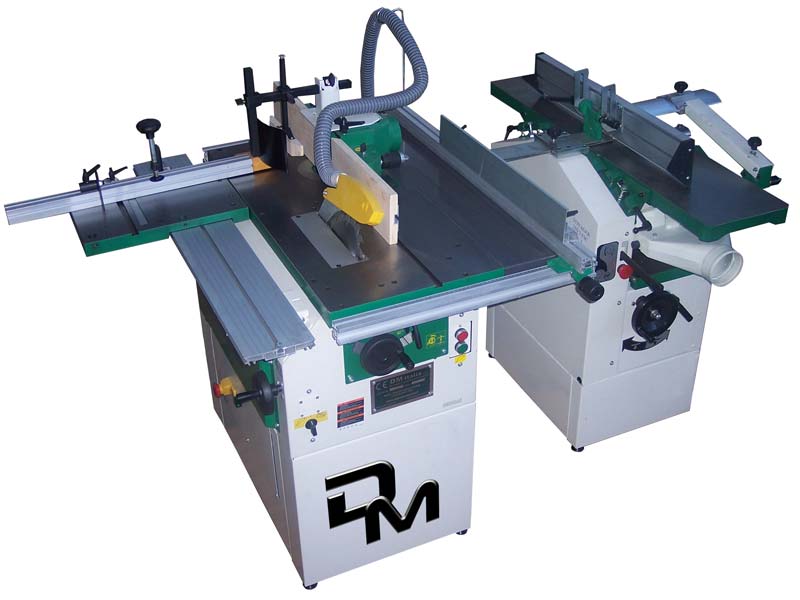 Greutate140+150Kg140+150Kg    Date Tehnice    Date TehniceDiametru fierastrauDiametru fierastrau300 mm300 mmUnghi max inclinareUnghi max inclinare45 °45 °Viteza lamaViteza lama3500 rpm3500 rpmInaltime max de taiereInaltime max de taiere100 mm100 mmViteza freza x3Viteza freza x31900 - 3500 – 7000 rpm1900 - 3500 – 7000 rpmMotor circularMotor circular3cp - 2200w (220v)(380v)3cp - 2200w (220v)(380v)Motor  frezaMotor  freza3cp - 2200w (220v)(380v)3cp - 2200w (220v)(380v)GreutateGreutate275 Kg275 Kg    Date Tehnice    Date TehniceDiametru fierastrauDiametru fierastrau300 mm300 mmUnghi max inclinareUnghi max inclinare45 °45 °Viteza lamaViteza lama5200 rpm5200 rpmInaltime max de taiereInaltime max de taiere100 mm100 mmCutit abrichtCutit abrichtNr.3Nr.3Lungime arbore abrichtLungime arbore abricht300 mm300 mmDiametru arbore abrichtDiametru arbore abricht70 mm70 mmViteza de lucru abrichtViteza de lucru abricht7 m/min7 m/minViteza freza x3Viteza freza x31750 - 3500 – 6700 rpm1750 - 3500 – 6700 rpmMotor circularMotor circular3cp - 2900w (220v)(380v)3cp - 2900w (220v)(380v)Motor abrichtMotor abricht3cp - 2900w (220v)(380v)3cp - 2900w (220v)(380v)Motor  frezaMotor  freza3cp - 2900w (220v)(380v)3cp - 2900w (220v)(380v)Greutate x2 Greutate x2 280Kg-260Kg280Kg-260Kg    Date Tehnice    Date TehniceDiametru fierastrauDiametru fierastrau300 mm300 mmUnghi max inclinareUnghi max inclinare45 °45 °Viteza lamaViteza lama5200 rpm5200 rpmInaltime max de taiereInaltime max de taiere95 mm95 mmCutit abrichtCutit abrichtNr.3Nr.3Lungime arbore abrichtLungime arbore abricht260 mm260 mmDiametru arbore abrichtDiametru arbore abricht70 mm70 mmViteza de lucru abrichtViteza de lucru abricht7 m/min7 m/minViteza freza x3Viteza freza x31750 - 3500 – 6700 rpm1750 - 3500 – 6700 rpmMotor circularMotor circular3cp - 2900w (220v)(380v)3cp - 2900w (220v)(380v)Motor abrichtMotor abricht3cp - 2900w (220v)(380v)3cp - 2900w (220v)(380v)Motor  frezaMotor  freza3cp - 2900w (220v)(380v)3cp - 2900w (220v)(380v)Greutate x2 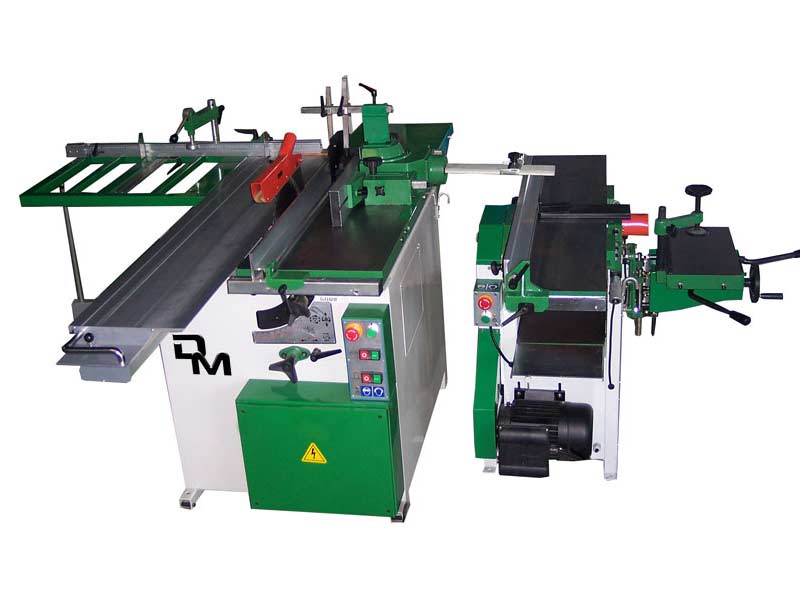 Greutate x2 280Kg-260Kg280Kg-260Kg    Date Tehnice    Date TehniceDimensiuni(L x l x h)Dimensiuni(L x l x h)960 x 620 x 2080 mm960 x 620 x 2080 mmDiametrul volanteiDiametrul volantei600 mm600 mmDimensiuni  plan de lucruDimensiuni  plan de lucru650 x 870 mm650 x 870 mmInaltime max de taiere vertic.Inaltime max de taiere vertic.380 mm380 mmLatimea lamei Latimea lamei 40 mm40 mmMotor  Motor  3cp - 2200w (220v)(380v)3cp - 2200w (220v)(380v)GreutateGreutate380 Kg380 Kg    Date Tehnice    Date TehniceDimensiuni(L x l x h)Dimensiuni(L x l x h)960 x 620 x 2080 mm960 x 620 x 2080 mmDiametrul volanteiDiametrul volantei700 mm700 mmDimensiuni  plan de lucruDimensiuni  plan de lucru650 x 870 mm650 x 870 mmInaltime max de taiere vertic.Inaltime max de taiere vertic.380 mm380 mmLatimea lamei Latimea lamei 40 mm40 mmMotor  Motor  3cp - 2200w (380v)3cp - 2200w (380v)GreutateGreutate400 Kg400 Kg    Date Tehnice    Date TehniceDimensiuni(L x l x h)(2200)Dimensiuni(L x l x h)(2200)220 x 1200 x 1450 mm220 x 1200 x 1450 mmCursa orizontalaCursa orizontala600 mm600 mmCursa verticalaCursa verticala700 mm700 mmLatimea planului.Latimea planului.600 mm600 mmLungimea planului Lungimea planului 2200 mm2200 mmMotor  Motor  2cp - 1500w (220)(380v)2cp - 1500w (220)(380v)GreutateGreutate230Kg230Kg    Date Tehnice    Date TehniceDimensiuni(L x l x h)Dimensiuni(L x l x h)1500 x 600 x 1200 mm1500 x 600 x 1200 mmDistanta intre puncteDistanta intre puncte1200 mm1200 mmViteza reglabila Viteza reglabila 100-1200 si 330-3200 rpm100-1200 si 330-3200 rpmMotor  Motor  2cp - 1500w (220)2cp - 1500w (220)GreutateGreutate186Kg186Kg    Date Tehnice    Date TehniceDimensiuni(L x l x h)Dimensiuni(L x l x h)1050 x 1100 x 700 mm1050 x 1100 x 700 mmDiametru frezaDiametru freza30 mm30 mmDiametru gura de aspirare Diametru gura de aspirare 100 mm100 mmMotor  Motor  2,2 Kw (220)2,2 Kw (220)GreutateGreutate195Kg195Kg